Module 5 – Textbook Review Questions Practice exam questions related to textbook chapter “Engineering Society through Social Spaces" by Mary Ann Eaverly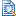 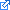 Define the Roman concrete revolution.What types of buildings were the driving force behind Roman concrete construction?What societal needs did these building types reflect?What was the composition of Roman concrete and how does this make it different from modern concrete?Describe an innovation in concrete being developed today and what you think this innovations impact will be.